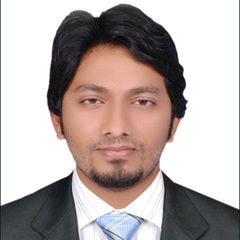 Bilal Bilal.336058@2freemail.com 	Production Administratorat Premier Composite Technologies LLCLocation:	Dubai, United Arab Emirates Education:	Bachelor's degree, Commerce Experience:	6 Years, 10 MonthsTARGET JOBTarget Job Title: Production Assistant / Administrator / Document Controller / Warehouse Supervisor / ERP /HRMSCareer Level: ManagementTarget Job Location: UAECareer Objective: Hard-working and responsible as Production Admin & ERP professional with 4 years’ experience in United Arab Emirates, 2 years’ experience in Oman and 4 years in Pakistan in Bank & Textile mills as Admin officer or coordinator.Production Admin & Document Controller:Work with a project team in order to implement systems of control. I also manage the process of distribution of internal correspondence and ensure good relationships with external and internal clients. Substantial warehouse experience: Experience with container loading/unloading, receipt/dispatch, safe operation of forklifts, checks and training and manual handling aids. I also train and supervise staff in these competencies. Organizational and time management skills: Experience managing inventory and coordination of orders and deliveries, with ability to priorities conflicting demands.Inter personal skills: Ability to create rapport quickly and maintain positive business relationships with clients and staff, demonstrating dedication to a high standard of customer service. Technical skills: Knowledge of various Business oriented programs BASIS, SAP, ERP & DRP (Oracle System - IMS, AMS) and technologies to intermediate level including Microsoft Word/Excel/Access.Employment Type: Full Time EmployeeTarget Monthly Salary: AED 5,500 (≈ USD 1,497)Notice Period: Immediately        Last Monthly Salary: AED 4,500 (≈ USD 1,225)PERSONAL INFORMATIONBirth Date:  18 December 1984 (Age: 32)Gender:  MaleNationality: PakistanResidence Country:  Dubai, United Arab EmiratesVisa Status:  Residency Visa (Transferable)Marital Status: MarriedNumber of Dependents: 1Driving License Issued From:  Pakistan; United Arab EmiratesEXPERIENCE (6 YEARS, 10 MONTHS)February 2016 - PresentProduction Administratorat Premier Composite Technologies LLCLocation: Dubai, United Arab EmiratesCompany  Industry: IndustrialJob  Role: AdministrationUsing ERP, DRP, Dynamic AX (for warehouse stock and drawings) & HRMS (for emloopyees management) these softwares are using on daily basis....Coordinate office activities and operations to secure efficiency and compliance to company policies Supervise administrative staff and divide responsibilities to ensure performanceManage agendas/travel arrangements/appointments etc. for the upper management Manage phone calls and correspondence (e-mail, letters, packages etc.)Support budgeting and bookkeeping proceduresCreate and update records and databases with personnel, financial and other data Track stocks of office supplies and place orders when necessarySubmit timely reports and prepare presentations/proposals as assigned Assist colleagues whenever necessaryRequirement and Set daily/weekly/monthly objectives and communicate them to employees Organize workflow by assigning responsibilities and preparing schedulesOversee and coach employeesEnsure the safe use of equipment and schedule regular maintenance Check production output according to specificationsSubmit reports on performance and progressIdentify issues in efficiency and suggest improvementsTrain new employees on how to safely use machinery and follow procedures Enforce strict safety guidelines and company standardsJune 2013 - December 2015Document Controllerat United Masters ElectromechanicalLocation: Dubai, United Arab EmiratesCompany  Industry:  Construction/Civil EngineeringJob  Role: ManagementResponsible for receiving, circulating and recording all incoming and outgoing faxes, emails and hand deliveries. Ensuring sequential numbering system in each and every outgoing correspondence.Ensuring quality formats being used adequately for correspondences, submittals, transmittals to clients, consultants,